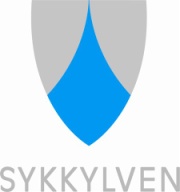 RAPPORT FRÅ BESØKSHEIMStad/ dato:_________________________________________________________________________Underskrift:_________________________________________________________________________